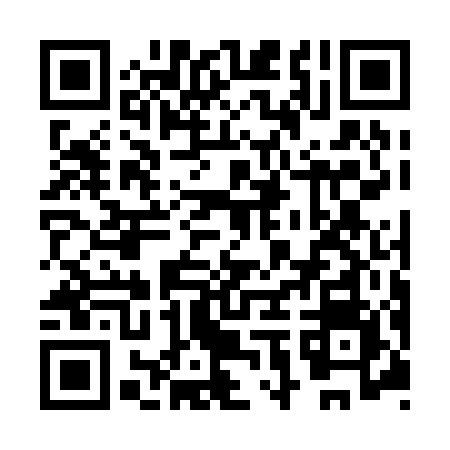 Ramadan times for Soldina, EstoniaMon 11 Mar 2024 - Wed 10 Apr 2024High Latitude Method: Angle Based RulePrayer Calculation Method: Muslim World LeagueAsar Calculation Method: HanafiPrayer times provided by https://www.salahtimes.comDateDayFajrSuhurSunriseDhuhrAsrIftarMaghribIsha11Mon4:174:176:3512:183:556:016:018:1112Tue4:144:146:3212:173:576:046:048:1413Wed4:104:106:2912:173:596:066:068:1714Thu4:074:076:2612:174:016:096:098:2015Fri4:044:046:2312:174:036:116:118:2216Sat4:004:006:2012:164:056:136:138:2517Sun3:573:576:1712:164:066:166:168:2818Mon3:533:536:1412:164:086:186:188:3119Tue3:493:496:1112:154:106:216:218:3420Wed3:463:466:0812:154:126:236:238:3721Thu3:423:426:0612:154:146:256:258:4022Fri3:383:386:0312:144:166:286:288:4323Sat3:353:356:0012:144:186:306:308:4624Sun3:313:315:5712:144:206:326:328:4925Mon3:273:275:5412:144:216:356:358:5226Tue3:233:235:5112:134:236:376:378:5527Wed3:193:195:4812:134:256:406:408:5928Thu3:153:155:4512:134:276:426:429:0229Fri3:113:115:4212:124:296:446:449:0530Sat3:073:075:3912:124:306:476:479:0931Sun4:024:026:361:125:327:497:4910:121Mon3:583:586:331:115:347:517:5110:162Tue3:543:546:301:115:367:547:5410:203Wed3:493:496:271:115:377:567:5610:234Thu3:453:456:241:115:397:587:5810:275Fri3:403:406:211:105:418:018:0110:316Sat3:353:356:181:105:438:038:0310:357Sun3:303:306:151:105:448:068:0610:398Mon3:253:256:121:095:468:088:0810:439Tue3:203:206:091:095:488:108:1010:4710Wed3:153:156:061:095:498:138:1310:52